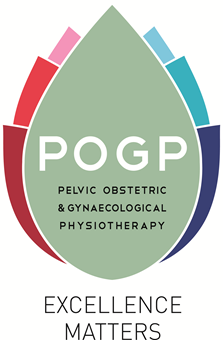 Application for funding from the Ruth HawkesEarly Career awardClosing date: January 31st and July 31st each yearPlease complete ALL the following sectionsThe award entitles the successful applicant to the three courses listed belowPlease indicate your preferred choice of date and venue Pregnancy Related Physiotherapy: the childbearing year – an entry level coursePreferred date and venue:…………………………………………………………….Pelvic Health Physiotherapy: Female urinary dysfunction – an entry level course Preferred date and venue:…………………………………………………………….Pelvic Health Physiotherapy: lower bowel dysfunction – an entry level coursePreferred date and venue:…………………………………………………………….Please provide an anonymized supporting statement (500 words max.)Please show reasons why POGP should consider your application. How relevant is this to your career development and future CPD?    Please return the following completed documents to awards@thepogp.co.ukPOGP Registration form for Bursaries, awards and prizes Application form Curriculum Vitae (ANONYMISED)Closing dates: January 31st or July 31stPERSONAL DETAILSFull name as it appears on your registration form